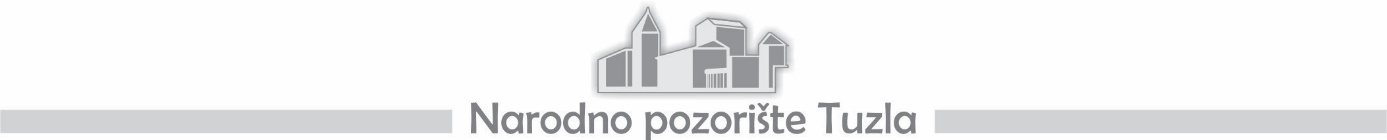 Na osnovu odredbe člana 20a. stav (2) Zakona o radu („Službene novine FBiH, broj: 26/16 i 89/18), članova 4. i  6. Uredbe o postupku prijema u radni odnos u javnom sektoru u TK („Službene novine TK“, broj: 04/19, 4/20, 11/20, 5/21), člana 25. Pravila Javne ustanove Narodno pozorište Tuzla (broj: 57/2 od 30.03.2007. godine, broj: 141-4/12 od 16.02.2012. godine, broj: 126/16 od 27.01.2016. godine i broj: 832-2/17 od 23.08.2017. godine), članova 12. i 13. Pravilnika o radu Javne ustanove Narodno pozorišta Tuzla (broj: 423-2/20 od 03.03.2020. godine), Odluke Upravnog odbora JU Narodno pozorište Tuzla o upražnjenim radnim mjestima i raspisivanju javnog oglasa br.1166-2/23 od 29.09.2023. godine, direktor JU Narodno pozorište Tuzla, raspisujeJAVNI  OGLASza prijem radnika u radni odnosIJavna ustanova Narodno pozorište Tuzla (dalje: Pozorište), sa sjedištem u Tuzli, u ulici Pozorišna br.4 raspisuje Javni oglas za prijem u radni odnos, za sljedeća radna mjesta:„Referent za prodaju ulaznica“, 1 izvršilac, na neodređeno vrijeme, puno radno vrijeme„Glumac II kategorije“, 3 izvršioca, na određeno vrijeme na period do 3 godine, puno radno vrijemeIIOpšti uslovi utvrđeni Zakonom koje kandidati moraju ispunjavati:da je državljanin Bosne i Hercegovine;da je stariji od 18 godina, ali ne stariji od 65 godina;da je zdravstveno i psihofizički sposoban za obavljanje poslova predviđenih za radno mjesto na koje konkuriše;da nije otpušten iz državne službe ili druge službe kao rezultat disciplinske mjere na bilo kojem nivou vlasti u BiH u periodu od tri godine prije dana objavljivanja upražnjene pozicije;da nije obuhvaćen odredbom člana IX.1 Ustava Bosne i Hercegovine;da se protiv njega ne vodi krivični postupak.Pored opštih uslova predviđenih zakonom, kandidati moraju ispunjavati i sljedeće posebne uslove i to:Za radno mjesto Referent za prodaju ulaznica kandidati moraju da imaju SSS/IV stepen, srednja škola društvenog ili tehničkog smijera, 1 (jedna) godina radnog iskustva u struci na istim ili sličnim poslovima, poznavanje rada na računaru, komunikacijske sposobnosti.Za radno mjesto Glumac II kategorije kandidati moraju da imaju VSS/VII stepen ili visoko obrazovanja najmanje prvog ciklusa Bolonjskog sistema studiranja koje se vrednuje sa 240 ECTS, VSS VII stepen završena Akademija scenskih umjetnosti – odsjek gluma ili dokazan scenski umjetnik, 1 (jedna) godina radnog iskustva u struci IIIKratak opis poslova:„Referent za prodaju ulaznica“obavlja poslove aranžiranja propagandnog materijala, plakatiranja i poslove prodaje pozorišnih ulaznica; obavlja poslove aranžiranja izloga, oglasnih panoa i oglasne ploče Pozorišta; obavlja distribuciju propagandnog materijala i poslove održavanja izložbenih punktova; vodi brigu o izradi, korištenju i arhiviranju fotografija za predstave; učestvuje u vršenju evidencija o broju predstava i posjetilaca; vodi brigu o pravilnom korištenju propagandnog materijala, distribuiranja i arhiviranja; po prijemu rasporeda za slijedeću sedmicu, vrši prodaju i distribuciju ulaznica; putem postojećih kanala komunikacije prima i upravlja rezervacijama karata; materijalno je zadužen za ulaznice za sve predstave; poslije svake održane predstave, obračunava prihod od predstava i predaje novac na blagajnu Pozorišta i vodi evidenciju prodaje za sve predstave; po potrebi računovodstvu dostavlja sve podatke za fakturisanje organizovanih posjeta; Učestvuje u izradi statističkih izvještaja vezanih za službu propagande; obavlja i druge poslove po nalogu rukovodioca Zajedničke službe; Za svoj rad odgovran je rukovodiocu zajedničke službe. „Glumac II kategorije“priprema i izvodi dodjeljene umjetničke zadatke prema rasporedu proba i predstava na matičnoj sceni i na drugim scenama; uvježbava i savladava tekst uloge u određenom dramskom djelu; radi tokom proba u saradnji sa rediteljem na oblikovanju uloge u skladu sa opštom konepcijom predstave; neposredno sarađuje sa rediteljem, a koristi stručnu pomoć scenografa, kostimografa, koreografa, lektora, maskera, šminkera, vlasuljara, firzera u kreiranju povjerene mu uloge; angažuje se i samostalno radi kod kuće na oblikovanju uloge; sprovodi utvrđenu koncepciju uloge i djela tokom predstave;tumači sve dodijeljene uloge i alternacije, epizodne uloge, pjeva i igra u granicama svojih mogućnosti; uči i savladava umjetničke vještine (muzičke, borilačke, plesne i dr.) za potrebe kreiranje dodjeljene uloge u određenom projektu; igra i u dječijim predstavama; obavezan je svaki dan do 12 sati da se informiše o rasporedu rada; obavezan je da dođe jedan sat prije početka predstave i generalne probe; učestvuje prema rasporedu i po potrebi kao dežurni na predstavi; obavezan je da učestvuje u fotografisanju, reklamiranju, snimanjima za radio i TV određenih predstava i pojednih scena iz predstava u pozorištu ili na drugom mjestu ako je to u propagandnoj djelatnosti Pozorišta:  za neopravdano neprihvatanje dodijeljenje uloge tj. radnog zadatka snosi poslijedice prema Pravilniku o radu; preuzma umjetnički zadatak u slučaju neophodne privremene ili trajne zamjene iznenada odsutnog glumca po nalogu umjetničkog rukovodioca i direktora;  obavlja i druge poslove po nalozima neposrednog rukovodioca i direktora Pozorišta; za svoj rad odgovoran je umjetničkom rukovodiocu.IVKandidati su kao dokaz da ispunjavaju opće uslove dužni dostaviti slijedeću dokumentaciju:Izvod iz matične knjige rođenih,Uvjerenje o državljanstvu,Potvrda da nisu otpušteni iz državne službe ili druge službe kao rezultat disciplinske mjere na bilo kojem nivou vlasti u BiH u periodu od tri godine prije dana objavljivanja upražnjene pozicije za kandidate koji su bili ili su zaposleni u državnoj službi, a kandidati koji nisu bili zaposleni u državnoj službi dužni su dostaviti potpisanu i ovjerenu izjavu od strane nadležnog organa,Izjava kandidata potpisana i ovjerena od strane nadležnog organa da se na njih ne odnosi član IX.I. Ustava BiHSamo izabrani kandidati dužni su dostaviti:Ljekarsko uvjerenje kao dokaz da njihovo zdravstveno stanje i psihofizičke sposobnosti odgovaraju uslovima radnog mjesta na koje su izabrani,Uvjerenje o nevođenju krivičnog postupkaZa sva radna mjesta kandidati su dužni dostaviti sljedeću dokumentaciju o ispunjavanju posebnih uslova:Diploma o stečenoj stručnoj spremi, koja se traži za radno mjesto na koje se kandidat prijavljuje,Dokaz o radnom iskustvu, nakon sticanja stručne spreme, koja se traži za radno mjesto na koje se prijavljuje, odnosno Potvrda/Uvjerenje prethodnog poslodavca ili poslodavaca kod kojih je kandidat radio ili radi sa stručnom spremom i tačno navedenim periodima i radnim mjestimaPored dokumentacije koja se traži za sva radna mjesta o ispunjavanju posebnih uslova, za radno mjesto pod  2.1  iz tačke II, kandidati su dužni dostaviti i:Dokaz o poznavanju rada na računaru (uvjerenje škola koje se bave obukom rada na računaru)Sva dokumentacija mora biti dostavljena u originalu ili ovjerenoj fotokopiji ne starijoj od 3 mjeseca.Ukoliko se kandidat prijavljuje na više pozicija, isti je dužan popuniti i potpisati prijavne obrasce za svako radno mjesto na koje se prijavljuje i uz svaki prijavni obrazac priložiti onu dokumentaciju koja se odnosi na ispunjavanje posebnih uslova za radno mjesto na koje se prijavljuje, s tim da jedna od prijava mora sadržati i dokumentaciju o ispunjavanju općih uslova na način kako je propisano Javnim oglasom.Kandidati su, pored obaveznih dokaza za svako radno mjesto, dužni priložiti i:-uredno popunjen i potpisan PRIJAVNI OBRAZAC koji se preuzima na web stranici JU Narodno pozorište Tuzla www.nptz.ba ili lično na adresi JU Narodno pozorište Tuzla (Pozorišna br.4, 75000 Tuzla).Radni odnos za radno mjesto referent za prodaju ulaznica, zasniva se na neodređeno vrijeme, sa punim radnim vremenom uz obavezan probni rad u trajanju od 3 mjeseca. Radni odnos za radno mjesto glumac II kategorije, zasniva se na određeno vrijeme na period do 3 godine, puno radno vrijeme, uz obavezan probni rad u trajanju od 6 mjeseci.	VPrioritet pri zapošljavanju imat će kandidati koji po Zakonu o dopunskim pravima branilaca i članova njihovih porodica („Sl.novine Tuzlanskog kantona“ br. 65/12, 5/14, 12/16 i 6/20) na to ostvaruju pravo. Kandidati su pored dokaza o ispunjavanju općih i posebnih uslova,  uz prijavu obavezni dostaviti i dokaze o pripadnosti boračkoj populaciji,  definisane odredbama Pravilnika o jedinstvenim kriterijima i pravilima za zapošljavanje branilaca i članova njihovih porodica u institucijama Tuzlanskog kantona („Sl. novine TK“ broj: 9/14 i 6/15).VIUrednom prijavom na javni konkurs smatra se uredno popunjen i potpisan PRIJAVNI OBRAZAC, zatim potpunom prijavom smatrat će se prijava uz koju su priloženi svi dokazi o ispunjavanju općih i posebnih uslova naznačeni u javnom konkursu, a blagovremenom prijavom smatra se prijava koja je podnesena u roku koji je određen u javnom konkursu za prijem u radni odnos. Neuredne, nepotpune i neblagovremene prijave, neće biti uzete u razmatranje, te se odbacuju kao nepotpune zaključkom i biće eliminisane iz daljeg toka oglasne procedure.VIISa kandidatima koji budu ispunjavali uslove javnog oglasa biće obavljen razgovor/intervju, koji će se sastojati od pismenog i usmenog/praktičnog ispita za radno mjesto pod rednim brojem 2. iz tačke I, odnosno od usmenog ispita za radno mjesto pod rednim brojevima 1. iz tačke I, o čemu će se kandidati naknadno obavijestiti.Za radno mjesto pod rednim brojem 1. iz tačke I biće obavljena prethodna provjera stručnih sposobnosti - znanja rada na računaru, koju će vršiti radnik, odnosno radnici određeni odlukom direktora.VIIIJU Narodno pozorište Tuzla će o vremenu i mjestu održavanja procesa izbora obavijestiti kandidate u pisanom obliku, putem obavijesti koja će biti dostavljena na adresu kandidata, kao i na e-mail adresu ukoliko je ista navedena u prijavi, i to najmanje 5 (pet) dana prije održavanja ispita.IXOglas će biti objavljen u dnevnom listu „Večernji list BH" doo Mostar, na WEB stranici  Pozorišta(www.nptz.ba), i na web stranici Službe za zapošljavanje Tuzlanskog kantona.Rok za podnošenje prijava na Javni oglas je 15 (petnaest) dana počev od narednog dana od dana objave u dnevnom listu „Večernji list BH" doo Mostar.XPrijave sa traženom dokumentacijom dostaviti lično ili preporučenom poštom na adresu:JU NARODNO POZORIŠTE TUZLAULICA POZORIŠNA BROJ 4, 75000 TUZLAsa naznakom „Prijava na javni oglas za radno mjesto_______ - ne otvaraj“Gramatička terminologija korištenja muškog i ženskog roda za pojmove u tekstu oglasa uključuje oba roda.	       Direktor	Ćatibušić Mirza